DEQ/DWRFACT SHEET FOR NPDES PERMIT DEVELOPMENTNPDES No. NC0024406 BACKGROUND Duke Energy’s Belews Creek Steam Station is a coal fired steam electric plant in Stokes County.  The facility is subject to the federal effluent guidelines 40 CFR Part 423. In addition to NPDES Permit NC0024406, the facility also holds the following permits: 01983R12 (air permit), NCD000856591 (Hazardous wastes), and 85-03 (industrial landfill). The facility applied for a Major Modification to the existing permit to incorporate recent changes made by EPA to 40 CFR 423. The changes to the permit are listed on page 7 and page 8 of the Fact Sheet. The rest of the permit remains unchanged.	The facility operates the following outfalls:Outfall 001: once through cooling water consisting of intake screen backwash, recirculating cooling water, station equipment cooling water and once-through cooling water, this Outfall discharges to Belews Lake.Outfall 003: ash basin discharge consisting of waste streams from the power house and yard holding sumps, ash sluice lines, chemical holding pond, coal yard sumps, stormwater, coal pile collection basins (collecting contact stormwater from coal piles), remediated groundwater, emergency release of anhydrous ammonia, seepage from coal ash basin, emergency overflow from the retention basin, emergency overflows from the existing effluent channels, and treated FGD wastewater from internal outfall 002. The wastewater from this outfall discharges to Unnamed Tributary (UT) to Dan River.Internal outfall 002: FGD wastewater (discharging to ash pond)Outfall 003A/006. Upon completion of construction, discharge from the new lined retention basin. Basin will accept wastes from holding basin, ash contact water, various sumps, coal pile runoff, stormwater runoff, cooling tower blowdown, FGD wastewater, and various low volume wastes such as boiler blowdown, oily waste treatment, wastes/backwash from the water treatment processes, coal pile collection basins (collecting contact stormwater from coal piles), plant area wash down water, cooling tower blowdown,  equipment heat exchanger water, remediated groundwater, emergency overflow (rain in excess of designed storm event), toe drain (potential discharge to outfall 006 only), emergency release of anhydrous ammonia, release of ammonia during quarterly testing, and treated domestic wastewater. Outfall 003A discharges to UT to Dan River via the Outfall 003. Upon completion of construction all waste streams previously discharged to ash basin, will be re-routed to the new retention basin. During the transition period, wastewater from the ash pond can also be discharged from Outfall 003. New Outfall 006 will be constructed for the lined retention basin within 2 years to replace Outfall 003A. Outfall 006 will discharge to Dan River, this Outfall will be used for dewatering of the ash basin.Outfall 005. This is a former stormwater outfall SW002, consists of once through non-contact chiller water and stormwater. The wastewater from this outfall discharges to Belews Lake.Internal Outfall 006A-temporary internal outfall for dewatering of the ash basin, it discharges through Outfall 006.Outfall 007 (lat. - 36016’51.604”; long. 80003’52.995”). This is an emergency spillway for South Coal Basin. This outfall discharges to Belews Lake. The spillway is designed for a flood greater than 100-year event. Sampling of this spillway is waived due to unsafe conditions associated with sampling during overflow event. Internal outfall 009. Domestic wastewater plant. The wastewater from this outfall discharges to UT to Dan River via Outfall 003 or to Dan River via Outfall 006.Toe Drain Outfall 111 (lat. - 36017’54.94”; long. - 80.04’32.57”)- potentially contaminated toe drain. This outfall discharges to UT to Dan River.Toe Drain – Outfall 111 The facility identified 1 unpermitted toe drain from the ash settling basin.The location of the toe drain is identified below and are depicted on the map attached to the permit. Table 1.		Discharge Coordinates and Assigned Outfall NumbersASH POND DAMSSeepage through earthen dams is common and is an expected consequence of impounding water with an earthen embankment.  Even the tightest, best-compacted clays cannot prevent some water from seeping through them. Seepage is not necessarily an indication that a dam has structural problems, but should be kept in check through various engineering controls and regularly monitored for changes in quantity or quality which, over time, may result in dam failure.FGD TREATMENTCurrently the facility uses the following treatment train for FGD wastewateraddition of lime, ferric chloride, and polymer in the multiple reaction tanks2 clarifiers3 filters8 first stage bioreactors8 second-stage bioreactorsHowever, this treatment is insufficient to consistently meet the new FGD limits for selenium. For example, on 01/29/2015 and on 02/25/2015 the selenium concentration in the wastewater discharged from Outfall 002 was 32.2 µg/L and 37.9 µg/L, respectively. This is substantially higher than the 23 µg/L, which is a selenium limit in a newly promulgated effluent guideline.  Therefore, Duke is proposing to install an additional membrane ultrafiltration treatment. Installation and optimization of this system would require time, it has been determined that November 1, 2020 is an appropriate effective date for complying with the new FGD limits. It is important to emphasize that Duke Energy’s proposed combination of treatment technology (adding membrane ultrafiltration to the existing chemical precipitation and biological treatment system) is more advanced treatment than the BAT technology basis for the ELGs (chemical precipitation and biological treatment). This treatment has the potential to remove significant amounts of the arsenic, mercury and selenium that remains following BAT-level treatment. Such would not be the case if a facility were to propose adding less effective technology (such as sand filtration, which is already part of the BAT technology basis) to the BAT technology. Furthermore, this facility will be the first full-scale implementation of membrane ultrafiltration for treating FGD wastewater. REASONABLE POTENTIAL ANALYSIS(RPA)-Ash Pond and Toe Drain
The Division conducted EPA-recommended analyses to determine the reasonable potential for toxicants to be discharged at levels exceeding water quality standards/EPA criteria by this facility. For the purposes of the RPA, the background concentrations for all parameters were assumed to be below detections level. The RPA uses 95% probability level and 95% confidence basis in accordance with the EPA Guidance entitled “Technical Support Document for Water Quality-based Toxics Control.” The RPA included evaluation of dissolved metals’ standards, utilizing a default hardness value of 25 mg/L CaCO3 for hardness-dependent metals. The RPA spreadsheets are attached to this Fact Sheet.RPA for the Lined Retention Basin (Outfall 006). The RPA was conducted for decanting of Ash Pond, the calculations included: As, Cd, Chlorides, Cr, Cu, F, Pb, Hg, Mo, Ni, Se, Zn, Ba, Sb, Sulfates, Al, and Tl (please see attached).  The design flow of 10.9 MGD was used for the analysis. The discharge data on the EPA Form 2C, and DMR reports were used for the RPA, the data was supplemented by the analysis of the free standing water in the ash pond.  The analysis indicates reasonable potential to violate the surface water quality standards or EPA criteria for the following parameters: Pb. The appropriate limits were added to the permit. RPA for ash pond decanting/normal operations was conducted based on the assumption of the discharge to a zero-flow stream (current situation for Outfall 003 and Outfall 003A). The calculations included: As, Cd, Chlorides, Cr, Cu, F, Pb, Hg, Mo, Ni, Se, Zn, Ba, Sb, Sulfates, Al, and Tl (please see attached).  The flow of 18.6 MGD was used for the analysis. The discharge data on the EPA Form 2C, and DMR reports were used for the RPA, the data was supplemented by the analysis of the free standing water in the ash pond. The analysis indicates reasonable potential to violate the surface water quality standards or EPA criteria for the following parameters: Sulfates, Chlorides, Al, Cd, Se, Pb, and Tl. The appropriate limits were added to the permit.RPA for Dewatering of Ash pond (Outfall 006). To meet the requirements of the Coal Ash Management Act of 2014, the facility needs to dewater ash ponds by removing the interstitial water. The facility’s highest discharge rate from the dewatering process will be 2.0 MGD. The facility submitted data for the standing surface water in the ash ponds, interstitial water in the ash, and interstitial ash water that was treated by filters of various sizes. To evaluate the impact of the dewatering on the receiving stream the RPA was conducted for the wastewater that will be generated by the dewatering process. To introduce a margin of safety, the highest measured concentration for a particular parameter was used. The RPA was conducted for As, Cd, Chlorides, Cr, Cu, F, Pb, Hg, Mo, Ni, Se, Zn, Ba, Sb, Al, and Sulfates. The analysis indicates reasonable potential to violate the surface water quality standards or EPA criteria for the following parameters: Cu, Se, Mo, Al, and Pb. The appropriate limits were added to the permit.  RPA for Toe Drain (Outfall 111).The RPA calculations was conducted for Toe Drain, the calculations included: As, Cd, Chlorides, Cr, Cu, F, Pb, Hg, Mo, Ni, Se, Zn, Ba, Sb, and Sulfates. The flow volume for all seeps was measured at 0.2 MGD. However, the flow of 2.0 MGD was used for RPA calculations to incorporate a safety factor, account for potential new seeps that might emerge in the future or increase in flow volume at the existing seeps. The analysis indicates reasonable potential to violate the surface water quality standards or EPA criteria for the following parameters: As, Se, Cd,  Sulfates, Hg, and TDS. The appropriate limits were added to the permit.   RPA for Outfall 005. The RPA was conducted for Outfall 005, the calculations included: As, Cd, Cr, Cu, Pb, Hg, Mo, Ni, Se, Zn, Ba, Sb, and Tl (please see attached).  The flow of 2.59 MGD was used for the analysis. The discharge data on the EPA Form 2C were used for the RPA. The analysis indicates no reasonable potential to violate the surface water quality standards or EPA criteria. The proposed permit requires that EPA methods 200.7 or 200.8 (or the most current versions) shall be used for analyses of all metals except for total mercury.MERCURY EVALUATION-Outfall 003 (Ash Pond)The State of North Carolina has a state-wide mercury impairment.  A TMDL has been developed to address this issue in 2012.  The TMDL included the implementation strategy, both documents were approved by EPA in 2012. The mercury evaluation was conducted in accordance with the Permitting Guidelines for Statewide Mercury TMDL.The allowable mercury concentration for this facility is 45.3 ng/L. All annual average mercury concentrations are below the allowable level. All maximum sampling results are below the TBEL of 47.0 ng/L. Based on the Permitting Guidelines for Statewide Mercury TMDL, the limits are not required. TEMPERATURE  VARIANCE – Outfall 001State of North Carolina (NC Board of Water and Air Resources) granted the facility a temperature variance in 1970, which was prior to the 316(a) requirement of the CWA.  However, based on the biological study submitted in 2016, the Water Sciences Section of the DWR concluded that the information provided in the latest report is insufficient to determine existence of the Balanced and Indigenous population of fish and macroinvertebrates in the receiving stream. The facility will be provided a compliance schedule to develop and conduct a comprehensive study of the Belews Lake and obtain a 316(a) Variance in accordance with the 40 CFR 125 Subpart H and the EPA’s Draft 316(a) Guidance Manual, dated 1977, and the Region 4 letter to NCDENR, dated June 3, 2010.  CWA SECTION 316(b)The permittee shall comply with the Cooling Water Intake Structure Rule per 40 CFR 125.95. The Division approved the facility request for an alternative schedule in accordance with 40 CFR 125.95(a)(2). The permittee shall submit all the materials required by the Rule 3.5 years from the effective date of the permit. This is an accelerated schedule that includes: 6 months for the development of the sampling plan and obtaining approval from the Division, 2 years of sampling to adequately characterize seasonal variation, and 1 year for the report development. Based on the results of the studies, the Division may require an implementation of the additional measures to reduce impingement and entrainment of the aquatic organisms.Based on 40 CFR 125.92 (c) the Director has determined that operating and maintaining the existing closed-cycle recirculating system meets the requirements for a provisional BTA. The final determination will be made upon review of the materials submitted by the permittee. This determination is consistent with the Region IV decision regarding Robinson station and the Region III decision regarding North Anna station.Belews lake has a supplemental pumping station that provides water from the Dan River during the drought years to maintain an operational level of water. During the life of the station the pumping has been carried out 4 times, in 2002, 2008, 2009, and 2010. The Dan River intake minimizes impingement and entrainment by having an approach velocity of < 0.5 feet/second at the inlet, it also equipped with a 2 mm fine mesh travelling screen with a fish return system.INSTREAM  MONITORINGIn 2014, the facility provided instream sampling data for Oil & Grease, COD, Chlorides, Fluoride, Sulfate, Mercury, Aluminum, Barium, Boron, Calcium, Hardness, Iron, Magnesium, Manganese, Zinc, Antimony, Arsenic, Cadmium, Chromium, Copper, Lead, Molybdenum, Nickel, Selenium, Thallium, TDS, TSS, pH, Temperature, and Specific Conductance.  The upstream monitoring station was located approximately 6,000 ft. upstream of Outfall 003 and the downstream monitoring station was located approximately 21,000 ft. downstream of the Outfall 003.  The following parameters were below detection level at both monitoring stations: Oil & Grease, COD, Fluoride, Mercury, Zinc, Antimony, Arsenic, Cadmium, Chromium, Copper, Lead, Molybdenum, Nickel, Selenium, and Thallium.  All parameters were well below water quality standards/EPA criteria.  The proposed permit will require a monthly monitoring for total arsenic, total selenium, total mercury, total chromium, dissolved lead, dissolved cadmium, dissolved copper, dissolved zinc, total bromide, total hardness (as CaCO3), temperature, turbidity, and total dissolved solids (TDS). FISH  TISSUE  MONITORING-near Outfall 003/003A/006The permit required fish tissue monitoring for As, Se, and Hg near the ash pond discharge once every 5 years. This frequency is consistent with EPA guidance. Golden Redhorse and Redbreast Sunfish tissues were analyzed for these trace elements. The data was collected from one locations upstream of the discharge and two locations downstream of the discharge. The results were below NC human consumption advisory levels for Se and Hg (10.0 µg/g – Se, 0.40 µg/g – Hg, NC) and screening value for As (1.20 – µg/g, EPA). Only one Golden Redhorse from one downstream location had a mercury concentration of 0.40 µg/g, which is equal to NC human consumption advisory level for Hg.TOXICITY TESTINGType of Toxicity Test:		Chronic P/FExisting Limit:			003:  Chronic P/F @ 19% (Ceriodaphnia dubia)Recommended Limit:		003/003A:  Chronic P/F @ 90% (Ceriodaphnia dubia)Recommended Limit:		006A dewatering: Chronic P/F @ 3.7% (Ceriodaphnia dubia)Recommended Limit:		006:  Chronic P/F @ 17.4% (Ceriodaphnia dubia)This facility has passed all toxicity tests (22 out of 22) during the previous permit cycle, please see attached.The Division will increase the Instream Waste Concentration from 19% to 90% for Outfalls 003/003A due to the reconsideration of the effluent channel status. For the purposes of the permitting, the highest monthly average flow reported during the last 3 years in conjunction with the 7Q10 summer flow was used to calculate the percent effluent concentration to be used for WET.COMPLIANCE SUMMARYDuring the last 5 years, the facility had 1 violations of the Copper limit (Outfall 003), please see attached.  PERMIT  LIMITS  DEVELOPMENTThe temperature limit in the permit (Outfall 001) is based on the North Carolina water quality standards (15A NCAC 2B .0200).The limits for Oil and Grease and Total Suspended Solids (Outfall 003, Outfall 003A, Outfall 006, Outfall 006A, and Outfall 111) were established in accordance with the 40 CFR 423.The limits for BOD and Total Suspended Solids (Internal Outfall 009) were established in accordance with the 40 CFR 133.102.The limit for Fecal Coliform (Internal Outfall 009) is based on the North Carolina water quality standards (15A NCAC 2B .0200).The pH limits (Outfall 003, Outfall 003A, Outfall 006, Outfall 006A, and Outfall 111) in the permit are based on the North Carolina water quality standards (15A NCAC 2B .0200).The turbidity limit in the permit (Outfall 003 and Outfall 006A-dewatering) is based on the North Carolina water quality standards (15A NCAC 2B .0200).The Whole Effluent Toxicity limit (Outfall 003, Outfall 003A, Outfall 006A, and Outfall 006) is based on the requirements of 15A NCAC 2B .0500.The Technology Based Effluent Limits for Total Arsenic, Total Mercury, Total Selenium, Nitrate/nitrite as N, Oil and Grease and Total Suspended Solids (Internal Outfall 002) are based on the requirements of 40 CFR 423.The Technology Based Effluent Limits for Total Iron and Total Copper (Outfall 003, Outfall 003A, and Outfall 006) are based on the requirements of 40 CFR 423.The Water Quality Based Effluent Limits for Chlorides, Sulfates, Total Aluminum, Total Arsenic, Total Cadmium, Total Selenium, Total Lead, and Total Thallium in the permit (Outfall 003 – normal operations/decanting) are based on the North Carolina water quality standards (15A NCAC 2B .0200) and EPA water quality criteria.The Water Quality Based Effluent Limits for Total Copper, Total Molybdenum, Total Selenium, Total Aluminum, Total Lead, in the permit (Outfall 006A) are based on the North Carolina water quality standards (15A NCAC 2B .0200) and EPA water quality criteria.The Water Quality Based Effluent Limits for Total Selenium, Chlorides, Sulfates, Total Cadmium, Total Arsenic, Total Lead, Total Aluminum, and Total Thallium in the permit (Outfall 003A) are based on the North Carolina water quality standards (15A NCAC 2B .0200) and EPA water quality criteria.The Water Quality Based Effluent Limits for Total Lead in the permit (Outfall 006) are based on the North Carolina water quality standards (15A NCAC 2B .0200) and EPA water quality criteria.The Water Quality Based Effluent Limits for Total Mercury, Total Arsenic, Total Cadmium, Total Selenium, TDS, and Chlorides (Outfall 111) are based on the North Carolina water quality standards (15A NCAC 2B .0200) and EPA water quality criteria.Ammonia limits in the permit (Outfall 003, Outfall 003A, and Outfall 006) are based on the ammonia criteria (monthly average limit). The Division uses ammonia criteria that were developed by EPA: 1 mg/L - summer; 1.8 mg/L – winter. PROPOSED CHANGESThe Technology Based Effluent Limits for Total Arsenic, Total Mercury, Total Selenium, and Nitrate/nitrite as N have been updated to reflect the latest EPA changes to the Effluent Guidelines per 40 CFR 423 (Internal Outfall 002). The TSS limits at Internal Outfall 009 have been increased from 30 mg/L to 90 mg/L (Monthly Average) and from 45.0 mg/L to 135.0 mg/L (daily maximum) to reflect the fact the facility is using a lagoon for treating domestic waste and these limits meet the requirements of 15A NCAC 2B .406. In addition, monitoring for ammonia nitrogen, pH, and temperature have been add to Internal Outfall 009 per 15A NCAC 2B .406.Leachate flow has been added to the Lined Retention Basin (Outfall 006) to accommodate treatment of future leachate flows from the CCR landfill that will be constructed at the site.Monitoring for Total Iron have been removed from Outfall 003 and Outfall 006a since all the wastewater flows have been rerouted from the Ash Basin to the Lined Retention Basin.The bottom ash purge water was added to the list of the contributing sources of wastewater to the Lined Retention Basin (Outfall 006). Per updated 40 CFR 423.13(k)(2)(i)(A) (updated on 10/13/2020), the discharge of pollutants in bottom ash transport water from a properly installed, operated, and maintained bottom ash system is authorized to maintain system water chemistry where installed equipment at the facility is unable to manage pH, corrosive substances, substances or conditions causing scaling, or fine particulates to below levels which impact system operation or maintenance.PROPOSED SCHEDULE Draft Permit to Public Notice:		December 22, 2020 Permit Scheduled to Issue:		February 14, 2021STATE CONTACTIf you have any questions on any of the above information or on the attached permit, please contact Sergei Chernikov at (919) 707-3606 or sergei.chernikov@ncdenr.gov.CHANGES IN THE FINAL PERMITThe pH footnote for domestic wastewater discharge (Internal Outfall 009) was rewritten to correct an error.NPDES Implementation of Instream Dissolved Metals Standards – Freshwater StandardsThe NC 2007-2015 Water Quality Standard (WQS) Triennial Review was approved by the NC Environmental Management Commission (EMC) on November 13, 2014.  The US EPA subsequently approved the WQS revisions on April 6, 2016, with some exceptions. Therefore, metal limits in draft permits out to public notice after April 6, 2016 must be calculated to protect the new standards - as approved.   Table 1. NC Dissolved Metals Water Quality Standards/Aquatic Life ProtectionTable 1 Notes:FW= Freshwater, SW= SaltwaterCalculation = Hardness dependent standardOnly the aquatic life standards listed above are expressed in dissolved form.  Aquatic life standards for Mercury and selenium are still expressed as Total Recoverable Metals due to bioaccumulative concerns (as are all human health standards for all metals).  It is still necessary to evaluate total recoverable aquatic life and human health standards listed in 15A NCAC 2B.0200 (e.g., arsenic at 10 µg/l for human health protection; cyanide at 5 µg/L and fluoride at 1.8 mg/L for aquatic life protection).  Table 2. Dissolved Freshwater Standards for Hardness-Dependent MetalsThe Water Effects Ratio (WER) is equal to one unless determined otherwise under 15A NCAC 02B .0211 Subparagraph (11)(d)General Information on the Reasonable Potential Analysis (RPA)The RPA process itself did not change as the result of the new metals standards. However, application of the dissolved and hardness-dependent standards requires additional consideration in order to establish the numeric standard for each metal of concern of each individual discharge. The hardness-based standards require some knowledge of the effluent and instream (upstream) hardness and so must be calculated case-by-case for each discharge.Metals limits must be expressed as ‘total recoverable’ metals in accordance with 40 CFR 122.45(c). The discharge-specific standards must be converted to the equivalent total values for use in the RPA calculations. We will generally rely on default translator values developed for each metal (more on that below), but it is also possible to consider case-specific translators developed in accordance with established methodology.RPA Permitting Guidance/WQBELs for Hardness-Dependent Metals - FreshwaterThe RPA is designed to predict the maximum likely effluent concentrations for each metal of concern, based on recent effluent data, and calculate the allowable effluent concentrations, based on applicable standards and the critical low-flow values for the receiving stream.If the maximum predicted value is greater than the maximum allowed value (chronic or acute), the discharge has reasonable potential to exceed the standard, which warrants a permit limit in most cases. If monitoring for a particular pollutant indicates that the pollutant is not present (i.e. consistently below detection level), then the Division may remove the monitoring requirement in the reissued permit.To perform a RPA on the Freshwater hardness-dependent metals the Permit Writer compiles the following information:Critical low flow of the receiving stream, 7Q10 (the spreadsheet automatically calculates the 1Q10 using the formula 1Q10 = 0.843 (s7Q10, cfs) 0.993Effluent hardness and upstream hardness, site-specific data is preferredPermitted flowReceiving stream classificationIn order to establish the numeric standard for each hardness-dependent metal of concern and for each individual discharge, the Permit Writer must first determine what effluent and instream (upstream) hardness values to use in the equations.  The permit writer reviews DMR’s, Effluent Pollutant Scans, and Toxicity Test results for any hardness data and contacts the Permittee to see if any additional data is available for instream hardness values, upstream of the discharge. If no hardness data is available, the permit writer may choose to do an initial evaluation using a default hardness of 25 mg/L (CaCO3 or (Ca + Mg)).  Minimum and maximum limits on the hardness value used for water quality calculations are 25 mg/L and 400 mg/L, respectively. If the use of a default hardness value results in a hardness-dependent metal showing reasonable potential, the permit writer contacts the Permittee and requests 5 site-specific effluent and upstream hardness samples over a period of one week. The RPA is rerun using the new data.The overall hardness value used in the water quality calculations is calculated as follows: Combined Hardness (chronic) = (Permitted Flow, cfs *Avg. Effluent Hardness, mg/L) + (s7Q10, cfs *Avg. Upstream Hardness, mg/L)                                         	 (Permitted Flow, cfs + s7Q10, cfs)The Combined Hardness for acute is the same but the calculation uses the 1Q10 flow.The permit writer converts the numeric standard for each metal of concern to a total recoverable metal, using the EPA Default Partition Coefficients (DPCs) or site-specific translators, if any have been developed using federally approved methodology.The numeric standard for each metal of concern is divided by the default partition coefficient (or site-specific translator) to obtain a Total Recoverable Metal at ambient conditions.  In some cases, where an EPA default partition coefficient translator does not exist (ie. silver), the dissolved numeric standard for each metal of concern is divided by the EPA conversion factor to obtain a Total Recoverable Metal at ambient conditions. This method presumes that the metal is dissolved to the same extent as it was during EPA’s criteria development for metals. For more information on conversion factors see the June, 1996 EPA Translator Guidance Document.   The RPA spreadsheet uses a mass balance equation to determine the total allowable concentration (permit limits) for each pollutant using the following equation:Ca = (s7Q10 + Qw) (Cwqs) – (s7Q10) (Cb)	QwWhere: Ca = allowable effluent concentration (µg/L or mg/L) Cwqs = NC Water Quality Standard or federal criteria (µg/L or mg/L) Cb = background concentration: assume zero for all toxicants except NH3* (µg/L or mg/L)Qw = permitted effluent flow (cfs, match s7Q10) s7Q10 = summer low flow used to protect aquatic life from chronic toxicity and human health through the consumption of water, fish, and shellfish from noncarcinogens (cfs)   	* Discussions are on-going with EPA on how best to address background concentrations  Flows other than s7Q10 may be incorporated as applicable: 1Q10 = used in the equation to protect aquatic life from acute toxicity  QA = used in the equation to protect human health through the consumption of water, fish, and shellfish from carcinogens 30Q2 = used in the equation to protect aesthetic quality The permit writer enters the most recent 2-3 years of effluent data for each pollutant of concern. Data entered must have been taken within four and one-half years prior to the date of the permit application (40 CFR 122.21).  The RPA spreadsheet estimates the 95th percentile upper concentration of each pollutant.  The Predicted Max concentrations are compared to the Total allowable concentrations to determine if a permit limit is necessary. If the predicted max exceeds the acute or chronic Total allowable concentrations, the discharge is considered to show reasonable potential to violate the water quality standard, and a permit limit (Total allowable concentration) is included in the permit in accordance with the U.S. EPA Technical Support Document for Water Quality-Based Toxics Control published in 1991. When appropriate, permit writers develop facility specific compliance schedules in accordance with the EPA Headquarters Memo dated May 10, 2007 from James Hanlon to Alexis Strauss on 40 CFR 122.47 Compliance Schedule Requirements.The Total Chromium NC WQS was removed and replaced with trivalent chromium and hexavalent chromium Water Quality Standards. As a cost savings measure, total chromium data results may be used as a conservative surrogate in cases where there are no analytical results based on chromium III or VI. In these cases, the projected maximum concentration (95th %) for total chromium will be compared against water quality standards for chromium III and  chromium VI. Effluent hardness sampling and instream hardness sampling, upstream of the discharge, are inserted into all permits with facilities monitoring for hardness-dependent metals to ensure the accuracy of the permit limits and to build a more robust hardness dataset.Hardness and flow values used in the Reasonable Potential Analysis for this permit included:Facility InformationFacility InformationFacility InformationFacility InformationApplicant/Facility Name:  Duke Energy Carolinas, LLC- Belews Creek Steam StationDuke Energy Carolinas, LLC- Belews Creek Steam StationDuke Energy Carolinas, LLC- Belews Creek Steam StationApplicant Address:3195 Pine Hall Road; Belews Creek, NC 270093195 Pine Hall Road; Belews Creek, NC 270093195 Pine Hall Road; Belews Creek, NC 27009Facility Address:3195 Pine Hall Road; Belews Creek, NC 270093195 Pine Hall Road; Belews Creek, NC 270093195 Pine Hall Road; Belews Creek, NC 27009Permitted FlowN/AN/AN/AType of Waste:Industrial (~100%); Domestic (<1%)Prim.SIC Code: 4911Industrial (~100%); Domestic (<1%)Prim.SIC Code: 4911Industrial (~100%); Domestic (<1%)Prim.SIC Code: 4911Facility/Permit Status:Class I /Active; Major ModificationClass I /Active; Major ModificationClass I /Active; Major ModificationCounty:Stokes CountyStokes CountyStokes CountyMiscellaneousMiscellaneousMiscellaneousMiscellaneousReceiving Stream:Belews Lake (001, 005, 007), UT to Dan River (003, 003A) , Dan River (006)Regional Office:Winston-Salem (WSRO)Stream Classification:C (Belews Lake), WS-IV (Dan River and UT to Dan River)State Grid / USGS Quad:B18SE/Belews Lake303(d) Listed?NoPermit Writer:Sergei Chernikov, Ph.D.Subbasin:03-02-01Date:12/11/2020Drainage Area (mi2):501 (Dan River)001: Lat. 3616’ 49.5” N      Long.  80 03’ 39.8” W003: Lat. 3618’ 22.0” N      Long.  80 04’ 50.7” W006: Lat. 3618’ 34.8” N      Long.  80 04’ 36.1” W001: Lat. 3616’ 49.5” N      Long.  80 03’ 39.8” W003: Lat. 3618’ 22.0” N      Long.  80 04’ 50.7” W006: Lat. 3618’ 34.8” N      Long.  80 04’ 36.1” WSummer 7Q10 (cfs)80 (Dan River)001: Lat. 3616’ 49.5” N      Long.  80 03’ 39.8” W003: Lat. 3618’ 22.0” N      Long.  80 04’ 50.7” W006: Lat. 3618’ 34.8” N      Long.  80 04’ 36.1” W001: Lat. 3616’ 49.5” N      Long.  80 03’ 39.8” W003: Lat. 3618’ 22.0” N      Long.  80 04’ 50.7” W006: Lat. 3618’ 34.8” N      Long.  80 04’ 36.1” WWinter 7Q10 (cfs):160 (Dan River)001: Lat. 3616’ 49.5” N      Long.  80 03’ 39.8” W003: Lat. 3618’ 22.0” N      Long.  80 04’ 50.7” W006: Lat. 3618’ 34.8” N      Long.  80 04’ 36.1” W001: Lat. 3616’ 49.5” N      Long.  80 03’ 39.8” W003: Lat. 3618’ 22.0” N      Long.  80 04’ 50.7” W006: Lat. 3618’ 34.8” N      Long.  80 04’ 36.1” W30Q2 (cfs)195 (Dan River)001: Lat. 3616’ 49.5” N      Long.  80 03’ 39.8” W003: Lat. 3618’ 22.0” N      Long.  80 04’ 50.7” W006: Lat. 3618’ 34.8” N      Long.  80 04’ 36.1” W001: Lat. 3616’ 49.5” N      Long.  80 03’ 39.8” W003: Lat. 3618’ 22.0” N      Long.  80 04’ 50.7” W006: Lat. 3618’ 34.8” N      Long.  80 04’ 36.1” WAverage Flow (cfs):576 (Dan River)001: Lat. 3616’ 49.5” N      Long.  80 03’ 39.8” W003: Lat. 3618’ 22.0” N      Long.  80 04’ 50.7” W006: Lat. 3618’ 34.8” N      Long.  80 04’ 36.1” W001: Lat. 3616’ 49.5” N      Long.  80 03’ 39.8” W003: Lat. 3618’ 22.0” N      Long.  80 04’ 50.7” W006: Lat. 3618’ 34.8” N      Long.  80 04’ 36.1” WIWC (%):26.5001: Lat. 3616’ 49.5” N      Long.  80 03’ 39.8” W003: Lat. 3618’ 22.0” N      Long.  80 04’ 50.7” W006: Lat. 3618’ 34.8” N      Long.  80 04’ 36.1” W001: Lat. 3616’ 49.5” N      Long.  80 03’ 39.8” W003: Lat. 3618’ 22.0” N      Long.  80 04’ 50.7” W006: Lat. 3618’ 34.8” N      Long.  80 04’ 36.1” WDischarge IDLatitudeLongitudeOutfall numberS-11 36017’54.94”80.04’32.57”111Year201120122013201420152016Annual average concentration (ng/L)1.832.151.471.572.972.6Maximum sampling result (ng/L)2.982.691.591.765.02.94Number of samples244692ParameterAcute FW, µg/l(Dissolved)Chronic FW, µg/l(Dissolved)Acute SW, µg/l(Dissolved)Chronic SW, µg/l(Dissolved)Arsenic3401506936Beryllium656.5------CadmiumCalculationCalculation408.8Chromium IIICalculationCalculation------Chromium VI1611110050CopperCalculationCalculation4.83.1LeadCalculationCalculation2108.1NickelCalculationCalculation748.2SilverCalculation0.061.90.1ZincCalculationCalculation9081Metal NC Dissolved Standard, µg/lCadmium, AcuteWER*{1.136672-[ln hardness](0.041838)} ∙ e^{0.9151 [ln hardness]-3.1485}  Cadmium, Acute Trout watersWER*{1.136672-[ln hardness](0.041838)} ∙ e^{0.9151[ln hardness]-3.6236}Cadmium, Chronic WER*{1.101672-[ln hardness](0.041838)} ∙ e^{0.7998[ln hardness]-4.4451} Chromium III, AcuteWER*0.316 ∙ e^{0.8190[ln hardness]+3.7256}Chromium III, ChronicWER*0.860 ∙ e^{0.8190[ln hardness]+0.6848} Copper, AcuteWER*0.960 ∙ e^{0.9422[ln hardness]-1.700} Copper, ChronicWER*0.960 ∙ e^{0.8545[ln hardness]-1.702}Lead, AcuteWER*{1.46203-[ln hardness](0.145712)} ∙ e^{1.273[ln hardness]-1.460} Lead, ChronicWER*{1.46203-[ln hardness](0.145712)} ∙ e^{1.273[ln hardness]-4.705} Nickel, AcuteWER*0.998 ∙ e^{0.8460[ln hardness]+2.255}Nickel, ChronicWER*0.997 ∙ e^{0.8460[ln hardness]+0.0584} Silver, AcuteWER*0.85 ∙ e^{1.72[ln hardness]-6.59}Silver, ChronicNot applicableZinc, AcuteWER*0.978 ∙ e^{0.8473[ln hardness]+0.884}Zinc, ChronicWER*0.986 ∙ e^{0.8473[ln hardness]+0.884} ParameterValueComments (Data Source)Average Effluent Hardness (mg/L)[Total as, CaCO3 or (Ca+Mg)]25.0Default valueAverage Upstream Hardness (mg/L)[Total as, CaCO3 or (Ca+Mg)]25.0Default value7Q10 summer (cfs)0Lake or Tidal1Q10 (cfs)0Lake or TidalPermitted Flow (MGD)2.1 For dewatering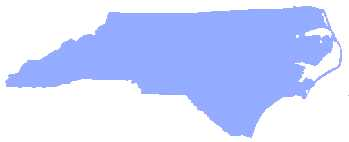 